Inleveren bij de directie. U ontvangt een mail met antwoord van de directieFORMULIER AANVRAAG VERLOFFORMULIER AANVRAAG VERLOFFORMULIER AANVRAAG VERLOFFORMULIER AANVRAAG VERLOFFORMULIER AANVRAAG VERLOFArtikel 11 onder f of artikel 11 onder g van de leerplichtwet 1969Artikel 11 onder f of artikel 11 onder g van de leerplichtwet 1969Artikel 11 onder f of artikel 11 onder g van de leerplichtwet 1969Artikel 11 onder f of artikel 11 onder g van de leerplichtwet 1969Artikel 11 onder f of artikel 11 onder g van de leerplichtwet 1969Dit formulier dient door de aanvrager te worden ingevuld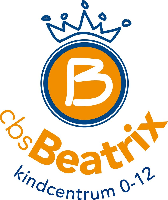 Dit formulier dient door de aanvrager te worden ingevuldDit formulier dient door de aanvrager te worden ingevuldDit formulier dient door de aanvrager te worden ingevuldDit formulier dient door de aanvrager te worden ingevuldAan de directeur van: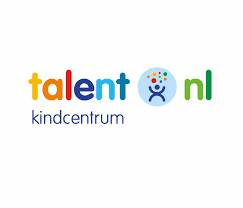 Kindpunt Vissersingel KC TalentAan de directeur van:Kindpunt Vissersingel KC TalentAan de directeur van:Kindpunt Vissersingel KC TalentAan de directeur van:Kindpunt Vissersingel KC TalentAan de directeur van:Kindpunt Vissersingel KC TalentGegevens van de aanvrager – ouder(s) / verzorger(s):Gegevens van de aanvrager – ouder(s) / verzorger(s):Gegevens van de aanvrager – ouder(s) / verzorger(s):Gegevens van de aanvrager – ouder(s) / verzorger(s):Gegevens van de aanvrager – ouder(s) / verzorger(s):Voorletters en achternaam:Voorletters en achternaam:Adres:Adres:Postcode en woonplaats:Postcode en woonplaats:Telefoonnummer:Telefoonnummer:Emailadres:Emailadres:Gegevens van de leerlingGegevens van de leerlingGegevens van de leerlingGegevens van de leerlingGegevens van de leerlingVoorna(a)men en achternaam:Voorna(a)men en achternaam:Geboortedatum:Geboortedatum:Groep:Groep:Voorna(a)men en achternaam:Voorna(a)men en achternaam:Geboortedatum:Geboortedatum:Groep:Groep:Voorna(a)men en achternaam:Voorna(a)men en achternaam:Geboortedatum:Geboortedatum:Groep:Groep:Gegevens van de aangevraagde vrijstellingGegevens van de aangevraagde vrijstellingGegevens van de aangevraagde vrijstellingGegevens van de aangevraagde vrijstellingGegevens van de aangevraagde vrijstellingPeriode Periode Periode Van:                                                            t/m                    Van:                                                            t/m                    Reden van verlof:Zo nodig op een bijlage verder toelichtenReden van verlof:Zo nodig op een bijlage verder toelichtenReden van verlof:Zo nodig op een bijlage verder toelichtenReden van verlof:Zo nodig op een bijlage verder toelichtenReden van verlof:Zo nodig op een bijlage verder toelichten4. Ondertekening:Datum aanvraag:Datum aanvraag:Datum aanvraag:Handtekening:5. In te vullen door de directie:Datum:Datum:Handtekening:Er wordt wel verlof verleend:Wettelijk toegestaanReligieuze vieringBijzonder omstandigheden---------------------------------------------------------------------------------------------------------------------------------------------------------------Er wordt wel verlof verleend:Wettelijk toegestaanReligieuze vieringBijzonder omstandigheden---------------------------------------------------------------------------------------------------------------------------------------------------------------Er wordt geen verlof verleend:Reden / toelichtingWettelijk niet toegestaan(ga eventueel in overleg met de leerplichtambtenaar)Er wordt geen verlof verleend:Reden / toelichtingWettelijk niet toegestaan(ga eventueel in overleg met de leerplichtambtenaar)